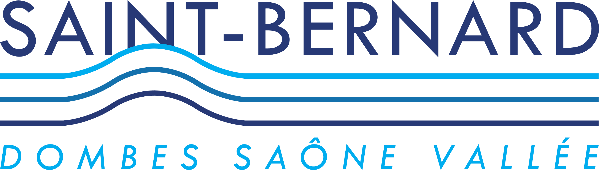 Mesdames et Messieurs en vos fonctions grades et qualités, chers Spinosiens,Une nouvelle fois, et près de 3 ans jour pour jour après l’assassinat de Samuel Paty, l’École est confrontée à un terrorisme barbare. Vendredi 13 octobre 2023, en France, un professeur a été assassiné et trois autres membres de la communauté éducative ont été blessés à Arras.Président des Maires Ruraux de l’Ain, j’étais comme mes collègues Maires à Bourg à l’AG de l’AMF avec comme invité le Maire d’Arras lorsque Madame la Préfète Chantal Mauchet nous a fait cette terrible annonce qui a glacé l’assemblée. Le Maire d’Arras rejoignant sa ville précipitamment.Le Président de la République Emmanuel Macron et Gabriel Attal, ministre de l’Éducation nationale et de la Jeunesse, ont, au nom de toute la communauté enseignante, adressé toutes leurs pensées et tout leur soutien aux familles et aux proches des victimes de cet attentat et nous nous associons à ces pensées.Comme voici trois ans avec Samuel Paty, c’est l’École de la République qui est attaquée pour la mission qui est la sienne : permettre à chaque jeune de s’émanciper par-delà les déterminismes et les obscurantismes, pour former des citoyens libres, égaux et unis par une destinée commune au sein de la République.Encore une fois, notre République est à l’épreuve. Mais nous sommes debout, nous sommes rassemblés et unis.Car c’est bien ensemble que nous devrons déterminer le chemin que nous voulons pour la communauté française que nous formons, pour la communauté européenne à laquelle nous appartenons.Il nous appartient de construire notre avenir, un avenir que personne, je dis bien personne ne nous prendra. Notre démocratique doit vivre et nous ne devrons reculer devant aucune épreuve, nous ne devrons céder à aucune attaque ni plier à aucune intimidation.Ensemble restons debout le regard tourné vers l’avenir.Vive la République. Vive la FranceBernard REYMaire de Saint-Bernard…………………………………………………………………L’académie de l’Ain a adressé des consignes claires aux enseignants du département : pour notre école primaire, un moment organisé à l’appréciation des équipes pédagogiques, moment d’explication et de partage, a été fait ce midi avec les élèves en âge de comprendre.Lecture du texte des enseignants de l’école par Frédérique Pointon Schoenauer.…………………………………………………………………Minute de silence